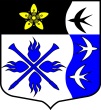 ЛЕНИНГРАДСКАЯ ОБЛАСТЬЛУЖСКИЙ МУНИЦИПАЛЬНЫЙ РАЙОНСОВЕТ ДЕПУТАТОВ ТОРКОВИЧСКОГО СЕЛЬСКОГО ПОСЕЛЕНИЯРешениеОт  15.03.2019г. № 164О внесении изменений в решение № 47 от 13.11.2015г.«ОБ УСТАНОВЛЕНИИ НА ТЕРРИТОРИИ МУНИЦИПАЛЬНОГО ОБРАЗОВАНИЯ"ТОРКОВИЧСКОЕ СЕЛЬСКОЕ ПОСЕЛЕНИЕ"ЛУЖСКОГО МУНИЦИПАЛЬНОГО РАЙОНАЛЕНИНГРАДСКОЙ ОБЛАСТИНАЛОГА НА ИМУЩЕСТВО ФИЗИЧЕСКИХ ЛИЦ»         На основании ч.2 ст.1 Федерального закона от 17.07.2009 № 172-ФЗ «Об    антикоррупционной экспертизе нормативных правовых актов и проектов нормативно правовых актов»РЕШИЛ:        1. Пункт  7.1. решения № 47 от 13.11.2015г. «Об установлении на территории  муниципального образования "Торковичское сельское поселение Лужского муниципального района     Ленинградской области налога на  имущества  физических лиц»   исключить2.Настоящее решение разместить в сети Интернет на официальном сайте  администрации Торковичского сельского поселения Лужского муниципального района Ленинградской области www.torkovichiadm.ru 4.Контроль за выполнением данного постановления оставляю за собой.Глава Торковичского сельского поселения,исполняющий полномочия председателя совета депутатов :	               Н.А. Грауль